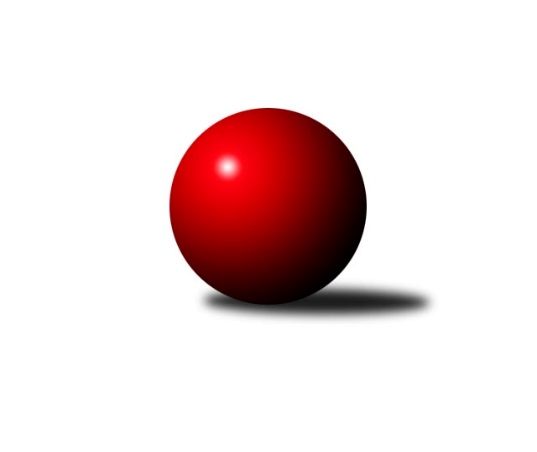 Č.13Ročník 2023/2024	20.1.2024Nejlepšího výkonu v tomto kole: 3322 dosáhlo družstvo: Kuželky Aš BZápadočeská divize 2023/2024Výsledky 13. kolaSouhrnný přehled výsledků:TJ Lomnice B	- TJ Sokol Zahořany 	6:2	3135:3062	13.0:11.0	20.1.TJ Dobřany	- Kuželky Ji.Hazlov B	1:7	2433:2721	2.0:22.0	20.1.TJ Sokol Útvina	- Kuželky Holýšov B	7:1	2496:2401	17.0:7.0	20.1.Lokomotiva Cheb A 	- TJ Slavoj Plzeň	7:1	2838:2492	20.0:4.0	20.1.Kuželky Aš B	- Slovan K.Vary B	4:4	3322:3218	12.5:11.5	20.1.Lokomotiva Cheb B 	- Baník Stříbro	6:2	2704:2516	16.0:8.0	20.1.Tabulka družstev:	1.	TJ Dobřany	13	9	0	4	63.5 : 40.5 	157.5 : 154.5 	 2900	18	2.	TJ Sokol Útvina	13	9	0	4	63.0 : 41.0 	165.5 : 146.5 	 2766	18	3.	Kuželky Ji.Hazlov B	13	8	1	4	62.5 : 41.5 	185.5 : 126.5 	 2855	17	4.	Lokomotiva Cheb A	13	8	0	5	62.0 : 42.0 	179.5 : 132.5 	 2860	16	5.	Lokomotiva Cheb B	13	8	0	5	56.0 : 48.0 	167.0 : 145.0 	 2923	16	6.	TJ Slavoj Plzeň	13	7	1	5	56.5 : 47.5 	163.5 : 148.5 	 2868	15	7.	TJ Lomnice B	13	6	1	6	55.0 : 49.0 	171.5 : 140.5 	 2831	13	8.	Kuželky Aš B	13	6	1	6	48.5 : 55.5 	149.0 : 163.0 	 2870	13	9.	TJ Sokol Zahořany	13	6	0	7	49.5 : 54.5 	148.5 : 163.5 	 2863	12	10.	Slovan K.Vary B	13	3	1	9	41.5 : 62.5 	145.0 : 167.0 	 2965	7	11.	Kuželky Holýšov B	13	3	0	10	34.0 : 70.0 	122.5 : 189.5 	 2718	6	12.	Baník Stříbro	13	2	1	10	32.0 : 72.0 	117.0 : 195.0 	 2908	5Podrobné výsledky kola:	 TJ Lomnice B	3135	6:2	3062	TJ Sokol Zahořany 	Zuzana Kožíšková	142 	 137 	 108 	117	504 	 2:2 	 505 	 128	113 	 138	126	Radek Kutil	Přemysl Krůta	126 	 136 	 109 	117	488 	 1:3 	 506 	 129	109 	 147	121	Tomáš Benda	Jiří Guba	134 	 140 	 131 	128	533 	 3:1 	 480 	 137	100 	 116	127	Anna Löffelmannová	Tereza Štursová	121 	 147 	 140 	114	522 	 2:2 	 506 	 124	125 	 126	131	Matěj Chlubna	Lucie Vajdíková	130 	 126 	 122 	147	525 	 2:2 	 524 	 128	135 	 150	111	Pavel Pivoňka	Rudolf Štěpanovský	132 	 134 	 146 	151	563 	 3:1 	 541 	 136	122 	 143	140	Jiří Zenefelsrozhodčí: Jiří GubaNejlepší výkon utkání: 563 - Rudolf Štěpanovský	 TJ Dobřany	2433	1:7	2721	Kuželky Ji.Hazlov B	Vojtěch Kořan	 	 208 	 183 		391 	 0:4 	 452 	 	239 	 213		Jana Komancová	Michal Lohr	 	 204 	 207 		411 	 0:4 	 486 	 	251 	 235		Pavel Repčík	Marek Smetana	 	 203 	 215 		418 	 2:2 	 412 	 	225 	 187		Vendula Suchánková	Petr Kučera	 	 200 	 205 		405 	 0:4 	 433 	 	213 	 220		Michael Wittwar	Pavel Sloup	 	 200 	 186 		386 	 0:4 	 460 	 	230 	 230		Michal Tuček	Marek Eisman	 	 222 	 200 		422 	 0:4 	 478 	 	241 	 237		Petr Hakenrozhodčí: Petr KučeraNejlepší výkon utkání: 486 - Pavel Repčík	 TJ Sokol Útvina	2496	7:1	2401	Kuželky Holýšov B	Stanislav Veselý	 	 214 	 216 		430 	 4:0 	 394 	 	204 	 190		Tatiana Maščenko	Antonín Čevela	 	 221 	 198 		419 	 3:1 	 409 	 	211 	 198		Jakub Janouch	Jiří Kubínek *1	 	 185 	 199 		384 	 0:4 	 417 	 	209 	 208		Bohumil Jirka	Vít Červenka	 	 212 	 224 		436 	 4:0 	 394 	 	201 	 193		Jan Štengl	Vlastimil Hlavatý	 	 207 	 200 		407 	 3:1 	 397 	 	207 	 190		Bedřich Horka	Václav Kříž ml.	 	 217 	 203 		420 	 3:1 	 390 	 	187 	 203		Josef Vdovecrozhodčí: Jaroslav Dobiášstřídání: *1 od 51. hodu Jaroslav DobiášNejlepší výkon utkání: 436 - Vít Červenka	 Lokomotiva Cheb A 	2838	7:1	2492	TJ Slavoj Plzeň	Eva Nováčková	 	 228 	 246 		474 	 4:0 	 407 	 	204 	 203		Jan Pešek	Jan Adam	 	 237 	 231 		468 	 4:0 	 424 	 	221 	 203		Josef Kreutzer	Hana Berkovcová	 	 226 	 232 		458 	 4:0 	 394 	 	208 	 186		Michal Novosad	František Douša	 	 235 	 265 		500 	 4:0 	 419 	 	221 	 198		Jáchym Kaas	Ladislav Lipták	 	 262 	 251 		513 	 4:0 	 390 	 	205 	 185		Michal Drugda	Zdeněk Eichler	 	 212 	 213 		425 	 0:4 	 458 	 	236 	 222		Petr Harmáčekrozhodčí: Ladislav LiptákNejlepší výkon utkání: 513 - Ladislav Lipták	 Kuželky Aš B	3322	4:4	3218	Slovan K.Vary B	Václav Mašek	152 	 140 	 133 	125	550 	 0.5:3.5 	 604 	 152	167 	 140	145	Ladislav Urban	Vladislav Urban	120 	 122 	 151 	122	515 	 1:3 	 503 	 132	124 	 118	129	Daniela Stašová	Jaroslav Bulant	142 	 149 	 138 	163	592 	 4:0 	 500 	 104	114 	 132	150	Johannes Luster *1	Václav Pilař	119 	 136 	 139 	143	537 	 2:2 	 538 	 128	121 	 163	126	Lukáš Holý	Luděk Kratochvíl	122 	 133 	 120 	143	518 	 2:2 	 524 	 127	126 	 143	128	Václav Hlaváč ml.	Martin Hurta	160 	 153 	 140 	157	610 	 3:1 	 549 	 139	127 	 141	142	Petr Čolákrozhodčí: Václav Pilařstřídání: *1 od 61. hodu Pavlína StašováNejlepší výkon utkání: 610 - Martin Hurta	 Lokomotiva Cheb B 	2704	6:2	2516	Baník Stříbro	Lenka Pivoňková	 	 233 	 236 		469 	 4:0 	 420 	 	218 	 202		Pavel Basl	Miroslav Pivoňka	 	 233 	 215 		448 	 4:0 	 385 	 	193 	 192		Bernard Vraniak	Jiří Jaroš	 	 188 	 260 		448 	 2:2 	 414 	 	223 	 191		Václav Loukotka	Jiří Nováček	 	 234 	 208 		442 	 2:2 	 453 	 	230 	 223		Stanislav Zoubek	Dagmar Rajlichová	 	 221 	 220 		441 	 0:4 	 461 	 	239 	 222		Jan Čech	Petr Rajlich	 	 238 	 218 		456 	 4:0 	 383 	 	179 	 204		Jakub Marcellrozhodčí: Petr RajlichNejlepší výkon utkání: 469 - Lenka PivoňkováPořadí jednotlivců:	jméno hráče	družstvo	celkem	plné	dorážka	chyby	poměr kuž.	Maximum	1.	Ladislav Lipták 	Lokomotiva Cheb A 	557.03	368.8	188.2	3.0	7/7	(651.6)	2.	Dagmar Rajlichová 	Lokomotiva Cheb B 	550.27	368.4	181.9	5.1	7/7	(591)	3.	Petr Haken 	Kuželky Ji.Hazlov B	548.49	369.2	179.3	3.0	6/7	(586.8)	4.	Michal Tuček 	Kuželky Ji.Hazlov B	546.11	373.1	173.0	6.1	7/7	(578)	5.	Jakub Harmáček 	TJ Slavoj Plzeň	546.10	374.4	171.7	7.5	6/7	(591)	6.	Pavel Sloup 	TJ Dobřany	545.52	361.6	183.9	3.5	5/7	(583)	7.	Petr Rajlich 	Lokomotiva Cheb B 	544.95	365.1	179.9	5.9	7/7	(576)	8.	Petr Harmáček 	TJ Slavoj Plzeň	543.91	367.7	176.3	3.4	7/7	(619)	9.	Martin Hurta 	Kuželky Aš B	541.70	361.5	180.2	6.2	7/7	(610)	10.	Vojtěch Kořan 	TJ Dobřany	541.09	363.2	177.9	6.4	7/7	(588)	11.	Jiří Opatrný 	TJ Slavoj Plzeň	540.49	363.4	177.1	4.0	6/7	(596)	12.	Marek Smetana 	TJ Dobřany	537.51	361.4	176.1	7.1	7/7	(566.4)	13.	Jaroslav Bulant 	Kuželky Aš B	537.38	359.4	178.0	3.9	7/7	(592)	14.	Jan Kříž 	TJ Sokol Útvina	536.97	369.3	167.7	5.8	6/7	(562)	15.	Josef Kreutzer 	TJ Slavoj Plzeň	536.09	357.9	178.2	5.4	6/7	(589)	16.	Pavel Pivoňka 	TJ Sokol Zahořany 	535.34	363.8	171.5	4.9	7/7	(572)	17.	Zdeněk Eichler 	Lokomotiva Cheb A 	532.57	357.0	175.6	6.1	7/7	(590.4)	18.	František Douša 	Lokomotiva Cheb A 	532.11	365.3	166.8	6.8	5/7	(620.4)	19.	Pavel Repčík 	Kuželky Ji.Hazlov B	531.51	362.2	169.3	7.7	7/7	(583.2)	20.	Michal Lohr 	TJ Dobřany	530.64	362.5	168.1	7.3	7/7	(595.2)	21.	Jaroslav Harančík 	Baník Stříbro	527.15	358.5	168.7	7.0	4/6	(552)	22.	Josef Vdovec 	Kuželky Holýšov B	526.67	346.7	180.0	4.7	7/7	(579.6)	23.	Marek Eisman 	TJ Dobřany	526.16	357.5	168.7	4.8	7/7	(567)	24.	Petr Kučera 	TJ Dobřany	526.06	354.7	171.4	6.5	5/7	(557)	25.	Petr Čolák 	Slovan K.Vary B	525.94	359.2	166.8	5.7	5/7	(575)	26.	Lukáš Holý 	Slovan K.Vary B	525.74	356.1	169.6	5.5	6/7	(555)	27.	Bedřich Horka 	Kuželky Holýšov B	524.08	358.5	165.5	6.8	7/7	(604)	28.	Michael Wittwar 	Kuželky Ji.Hazlov B	523.94	360.8	163.1	7.7	6/7	(555)	29.	Václav Loukotka 	Baník Stříbro	523.17	362.8	160.4	6.0	6/6	(640)	30.	Tereza Štursová 	TJ Lomnice B	522.05	360.6	161.5	5.9	8/8	(554)	31.	Jiří Jaroš 	Lokomotiva Cheb B 	521.63	362.3	159.4	6.9	7/7	(580.8)	32.	Bernard Vraniak 	Baník Stříbro	521.53	357.7	163.8	6.7	5/6	(552)	33.	Kamil Bláha 	Kuželky Ji.Hazlov B	521.17	354.5	166.6	5.6	6/7	(577)	34.	Lukáš Zeman 	Slovan K.Vary B	519.80	345.9	173.9	8.1	5/7	(557)	35.	Přemysl Krůta 	TJ Lomnice B	518.28	362.7	155.6	6.5	7/8	(590.4)	36.	Václav Kříž  ml.	TJ Sokol Útvina	517.30	355.8	161.5	5.6	6/7	(565.2)	37.	Jan Pešek 	TJ Slavoj Plzeň	516.60	356.4	160.2	7.4	6/7	(603)	38.	Stanislav Veselý 	TJ Sokol Útvina	514.96	351.4	163.6	5.9	7/7	(540)	39.	Johannes Luster 	Slovan K.Vary B	514.87	360.9	154.0	9.0	6/7	(569)	40.	Anna Löffelmannová 	TJ Sokol Zahořany 	514.12	353.9	160.2	6.8	5/7	(614)	41.	Matěj Chlubna 	TJ Sokol Zahořany 	513.80	350.4	163.4	8.2	7/7	(564)	42.	Jan Čech 	Baník Stříbro	513.01	363.0	150.0	10.8	6/6	(571)	43.	Hubert Guba 	TJ Lomnice B	512.94	352.5	160.4	5.8	7/8	(539)	44.	Jiří Guba 	TJ Lomnice B	511.65	351.6	160.1	7.1	8/8	(543)	45.	David Grössl 	TJ Sokol Zahořany 	510.84	362.6	148.2	7.6	5/7	(556)	46.	Vladislav Urban 	Kuželky Aš B	510.79	353.0	157.7	7.9	7/7	(598)	47.	Jana Komancová 	Kuželky Ji.Hazlov B	510.49	349.5	161.0	7.2	6/7	(556)	48.	Luděk Kratochvíl 	Kuželky Aš B	510.27	358.5	151.7	8.8	7/7	(562)	49.	Rudolf Štěpanovský 	TJ Lomnice B	509.61	352.4	157.2	7.3	7/8	(579)	50.	Radek Kutil 	TJ Sokol Zahořany 	506.93	348.2	158.7	6.1	6/7	(535.2)	51.	Jaroslav Dobiáš 	TJ Sokol Útvina	505.51	358.4	147.1	8.2	7/7	(540)	52.	Jiří Vácha 	Lokomotiva Cheb B 	505.43	343.2	162.2	8.3	6/7	(549.6)	53.	Zuzana Kožíšková 	TJ Lomnice B	504.93	356.6	148.3	8.8	6/8	(546)	54.	Jakub Marcell 	Baník Stříbro	504.87	352.0	152.8	10.8	6/6	(557)	55.	Jakub Janouch 	Kuželky Holýšov B	504.66	353.8	150.8	11.1	6/7	(564)	56.	Vít Červenka 	TJ Sokol Útvina	502.86	342.5	160.3	5.9	7/7	(546)	57.	Jáchym Kaas 	TJ Slavoj Plzeň	501.40	349.1	152.3	7.6	6/7	(544)	58.	Eva Nováčková 	Lokomotiva Cheb A 	500.00	344.6	155.4	10.1	7/7	(568.8)	59.	Tomáš Benda 	TJ Sokol Zahořany 	497.13	349.5	147.6	9.8	6/7	(550)	60.	Jiří Kubínek 	TJ Sokol Útvina	496.58	347.5	149.1	9.8	5/7	(549.6)	61.	Václav Mašek 	Kuželky Aš B	495.74	343.5	152.2	9.5	7/7	(552)	62.	Vendula Suchánková 	Kuželky Ji.Hazlov B	493.42	342.3	151.2	11.6	5/7	(552)	63.	Pavel Basl 	Baník Stříbro	492.94	353.2	139.7	9.5	6/6	(522)	64.	Václav Pilař 	Kuželky Aš B	491.83	348.4	143.5	12.1	7/7	(540)	65.	Vlastimil Hlavatý 	TJ Sokol Útvina	489.56	343.0	146.6	8.9	5/7	(523.2)	66.	Jiří Čížek 	Lokomotiva Cheb A 	488.74	338.3	150.5	9.6	7/7	(530)	67.	Jan Adam 	Lokomotiva Cheb A 	488.47	351.8	136.7	12.8	5/7	(565.2)	68.	Miroslav Martínek 	Kuželky Holýšov B	485.20	342.0	143.2	12.3	6/7	(613.2)	69.	Jan Štengl 	Kuželky Holýšov B	481.64	338.5	143.1	11.9	5/7	(510)	70.	Petr Ježek 	Kuželky Holýšov B	471.15	340.1	131.0	13.5	5/7	(528)		Ladislav Urban 	Slovan K.Vary B	582.00	376.5	205.5	2.0	2/7	(604)		František Bürger 	TJ Slavoj Plzeň	559.00	385.5	173.5	7.5	2/7	(575)		Jiří Nováček 	Lokomotiva Cheb B 	556.44	364.6	191.9	2.1	2/7	(618)		Jiří Baloun 	TJ Dobřany	554.40	376.8	177.6	3.6	1/7	(554.4)		Roman Drugda 	TJ Slavoj Plzeň	553.00	374.0	179.0	5.0	1/7	(553)		Tomáš Beck  ml.	Slovan K.Vary B	547.30	365.4	181.9	3.8	2/7	(563)		Dominik Kopčík 	Kuželky Aš B	547.00	355.0	192.0	7.0	1/7	(547)		Daniel Šeterle 	Kuželky Holýšov B	545.40	368.5	176.9	4.8	2/7	(582)		Stanislav Zoubek 	Baník Stříbro	543.60	364.8	178.8	6.0	1/6	(543.6)		David Junek 	Baník Stříbro	533.67	362.3	171.3	3.0	1/6	(555)		Daniela Stašová 	Slovan K.Vary B	533.25	367.5	165.8	8.8	4/7	(600)		Michal Duchek 	Baník Stříbro	532.20	365.5	166.7	6.8	2/6	(542.4)		Lucie Vajdíková 	TJ Lomnice B	530.50	360.2	170.3	6.6	5/8	(598.8)		Lubomír Martinek 	Slovan K.Vary B	529.10	384.0	145.1	11.7	2/7	(541.2)		Jakub Růžička 	Lokomotiva Cheb B 	528.70	369.8	158.9	10.6	2/7	(539)		Jakub Solfronk 	TJ Dobřany	526.40	348.9	177.5	2.5	3/7	(546)		Jiří Zenefels 	TJ Sokol Zahořany 	521.30	355.6	165.8	7.3	4/7	(585.6)		Milan Laksar 	Kuželky Holýšov B	519.60	357.6	162.0	7.2	1/7	(519.6)		Lenka Pivoňková 	Lokomotiva Cheb B 	519.25	360.8	158.5	7.2	4/7	(612)		Václav Krysl 	Slovan K.Vary B	519.00	353.0	166.0	4.0	1/7	(519)		Tatiana Maščenko 	Kuželky Holýšov B	514.20	357.6	156.6	7.8	2/7	(555.6)		Bronislava Hánělová 	Slovan K.Vary B	512.06	357.4	154.6	9.8	4/7	(531)		Alexander Kalas 	TJ Slavoj Plzeň	512.00	369.0	143.0	14.0	2/7	(527)		Pavel Schubert 	Lokomotiva Cheb B 	508.60	348.5	160.1	7.7	4/7	(542.4)		Josef Dvořák 	TJ Dobřany	506.70	352.8	153.9	9.7	3/7	(572.4)		Miroslav Pivoňka 	Lokomotiva Cheb B 	506.55	352.7	153.9	10.5	4/7	(550.8)		Vlastimil Hlavatý 	TJ Slavoj Plzeň	506.45	355.2	151.3	8.8	4/7	(535.2)		Jaroslav Páv 	Slovan K.Vary B	504.95	351.7	153.3	7.0	2/7	(516)		Hana Berkovcová 	Lokomotiva Cheb A 	503.55	351.4	152.2	8.7	4/7	(621.6)		Karel Smrž 	Baník Stříbro	498.33	339.0	159.3	6.7	1/6	(511)		Václav Hlaváč  ml.	Slovan K.Vary B	498.00	350.1	147.9	8.5	3/7	(524)		Roman Chlubna 	Kuželky Holýšov B	498.00	351.6	146.4	10.8	1/7	(498)		Adolf Klepáček 	Lokomotiva Cheb B 	495.90	340.4	155.5	9.3	2/7	(502.8)		Antonín Čevela 	TJ Sokol Útvina	495.60	342.4	153.2	9.6	1/7	(508.8)		Petra Vařechová 	TJ Sokol Zahořany 	493.80	351.0	142.8	10.8	2/7	(506.4)		Bohumil Jirka 	Kuželky Holýšov B	492.60	356.4	136.2	12.6	2/7	(500.4)		Pavlína Stašová 	Slovan K.Vary B	492.00	345.0	147.0	11.0	1/7	(492)		Pavel Staša 	Slovan K.Vary B	487.50	357.6	129.9	15.4	2/7	(539)		Blanka Martinková 	Slovan K.Vary B	484.80	348.0	136.8	14.4	1/7	(484.8)		Karel Pejšek 	TJ Sokol Útvina	475.00	339.0	136.0	16.0	1/7	(475)		Michal Novosad 	TJ Slavoj Plzeň	472.80	354.0	118.8	9.6	1/7	(472.8)		František Novák 	Kuželky Holýšov B	471.60	354.0	117.6	19.2	1/7	(471.6)		Michal Drugda 	TJ Slavoj Plzeň	468.00	316.8	151.2	9.6	1/7	(468)		Iva Knesplová Koubková 	TJ Lomnice B	457.20	334.8	122.4	13.2	1/8	(457.2)		Jan Vlach 	Baník Stříbro	455.00	315.0	140.0	18.0	1/6	(455)		Marcel Toužimský 	Slovan K.Vary B	452.40	309.6	142.8	6.0	1/7	(452.4)		Jiří Stehlík 	Kuželky Holýšov B	446.00	323.0	123.0	17.0	1/7	(446)Sportovně technické informace:Starty náhradníků:registrační číslo	jméno a příjmení 	datum startu 	družstvo	číslo startu25433	Václav Hlaváč ml.	20.01.2024	Slovan K.Vary B	1x24351	Pavlína Stašová	20.01.2024	Slovan K.Vary B	1x20185	Stanislav Zoubek	20.01.2024	Baník Stříbro	1x26126	Jan Štengl	20.01.2024	Kuželky Holýšov B	1x3614	Antonín Čevela	20.01.2024	TJ Sokol Útvina	1x26282	Michal Drugda	20.01.2024	TJ Slavoj Plzeň	1x15753	Michal Novosad	20.01.2024	TJ Slavoj Plzeň	1x
Hráči dopsaní na soupisku:registrační číslo	jméno a příjmení 	datum startu 	družstvo	Program dalšího kola:14. kolo3.2.2024	so	9:00	Kuželky Holýšov B - Kuželky Aš B	3.2.2024	so	9:00	Lokomotiva Cheb A  - Lokomotiva Cheb B 	3.2.2024	so	9:00	Kuželky Ji.Hazlov B - TJ Lomnice B	3.2.2024	so	10:30	Slovan K.Vary B - TJ Dobřany	3.2.2024	so	12:00	TJ Sokol Zahořany  - Baník Stříbro	3.2.2024	so	13:00	TJ Slavoj Plzeň - TJ Sokol Útvina	Nejlepší šestka kola - absolutněNejlepší šestka kola - absolutněNejlepší šestka kola - absolutněNejlepší šestka kola - absolutněNejlepší šestka kola - dle průměru kuželenNejlepší šestka kola - dle průměru kuželenNejlepší šestka kola - dle průměru kuželenNejlepší šestka kola - dle průměru kuželenNejlepší šestka kola - dle průměru kuželenPočetJménoNázev týmuVýkonPočetJménoNázev týmuPrůměr (%)Výkon9xLadislav LiptákLoko Cheb A615.6*1xPavel RepčíkKuž.Ji.Hazlov B117.254862xMartin HurtaKuželky Aš B6107xLadislav LiptákLoko Cheb A115.615131xLadislav UrbanSlovan KV B6045xPetr HakenKuž.Ji.Hazlov B115.324784xFrantišek DoušaLoko Cheb A600*3xMartin HurtaKuželky Aš B114.376102xJaroslav BulantKuželky Aš B5922xLadislav UrbanSlovan KV B113.256041xPavel RepčíkKuž.Ji.Hazlov B583.2*4xFrantišek DoušaLoko Cheb A112.68500